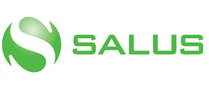 SALUS, Ljubljana, d. d. Litostrojska cesta 46 A 1000 LjubljanaSkupino SALUS sestavljajo naslednje družbe: SALUS, Ljubljana, d. d., SALUS, Veletrgovina, d.o.o. – Slovenija, CARSO pharm d.o.o. – Slovenija, SANOLABOR, d. d. – Slovenija, MediSal d.o.o. – Slovenija, SANOL H d.o.o. – Hrvaška, CARSO pharm d.o.o. – Hrvaška, CARSO pharm d.o.o. – Srbija, SANOL S d.o.o. – Srbija, CARSO pharm DOOEL Ilinden – Severna Makedonija, CARSO Pharm d.o.o. – Črna Gora, CARSO pharm, UAB – Litva in CARSO pharm, d.o.o. – Bosna in Hercegovina.Skupina SALUS za leto 2023 predvideva čiste prihodke od prodaje v višini približno 540 mio €. Navedene prihodke bo poskušala doseči z večanjem obsega poslovanja oz. z novimi storitvami. Skupina načrtuje poslovni izid iz poslovanja v višini 11,3 mio €, EBITDA (poslovni izid iz poslovanja pred amortizacijo) pa v višini 17 mio €. Čisti dobiček Skupine SALUS je načrtovan v višini 8,9 mio €. Z navedenimi podatki Skupina SALUS sledi svoji strategiji 2023-2027, pri čemer je obsežen del stroškov poslovanja namenjen razvojnim aktivnostim in zagonu novih poslovnih priložnosti. Skupina SALUS bo v letu 2023 investirala v informacijsko tehnologijo, digitalizacijo in opremo za učinkovitejše in uspešnejše poslovanje v naslednjih letih s fokusom na trajnostnih projektih in usmeritvijo v večjo energetsko samozadostnost in uporabo obnovljivih virov energije. SALUS, Ljubljana, d. d. Uprava                                                                   Ljubljana, 23. 12. 2022